MANITOULIN MAIN CAMP 2016Worksheet For Lesson 1 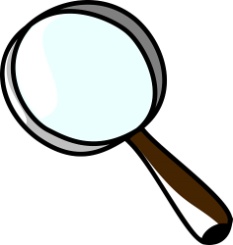 Facts about Saul / Paul  Saul was born in the city of __________________________  Saul was a          JEW        or       GENTILE    (circle the right one)  Saul was part of the tribe of __________________________________  Saul’s job … taught the trade of ___________________________________What does persecute mean?Jesus said unto Ananias, “Go thy way:  for he (Saul) is a chosen vessel unto me, to bear my name before the Gentiles, and kings, and the children of Israel.”   Acts 9v15 MANITOULIN MAIN CAMP 2016Worksheet For Lesson 5 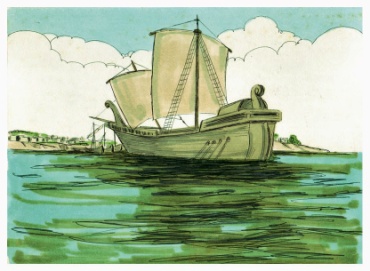 Paul encouraged the people on the ship with these words:Be of good ___________, for no one will lose his _________; but we will lose the _________.  For the _________of God stood by me this night and said, ‘Fear not ______, thou must be brought before ___________: and lo, God hath given thee all of them that sail with you.  Paraphrase of Acts 27v22-24  Who did Paul have complete trust in? ________________  What island did Paul and the prisoners swim to when their ship      became shipwrecked?   The island of _______________________  How long did Paul and the prisoners stay on the island of Melita?     ______________________________  What one question would you like to ask Paul in the Kingdom?    ________________________________________________________________    ________________________________________________________________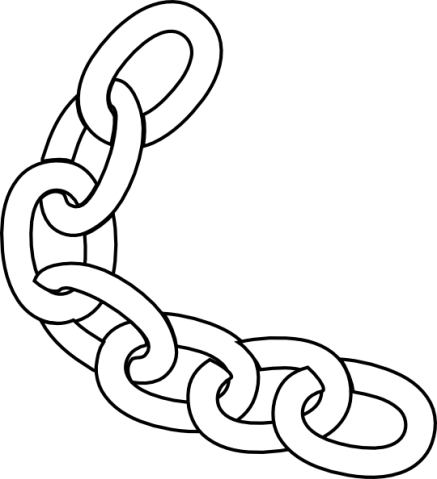 “… for the hope of Israel I am bound with this chain.”   Acts 28v20